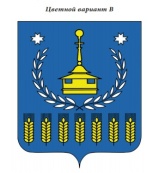 СОВЕТ ДЕПУТАТОВМУНИЦИПАЛЬНОГО ОБРАЗОВАНИЯ«МУНИЦИПАЛЬНЫЙ ОКРУГ ВОТКИНСКИЙ РАЙОН УДМУРТСКОЙ РЕСПУБЛИКИ»«УДМУРТ ЭЛЬКУНЫСЬ ВОТКА ЁРОС МУНИЦИПАЛ ОКРУГ»МУНИЦИПАЛ КЫЛДЫТЭТЫСЬДЕПУТАТЪЁСЛЭН КЕНЕШСЫРЕШЕНИЕ «29»  апреля   2022  года                                                                                    № 257г. ВоткинскО внесении изменений и дополнений в состав Административной комиссии муниципального образования «Муниципальный округВоткинский район Удмуртской Республики» В соответствии с Законом Удмуртской Республики от 17.09.2007 года № 53-РЗ «Об административных комиссиях в Удмуртской Республике», Уставом муниципального образования «Муниципальный округ Воткинский район Удмуртской Республики»,Совет депутатов муниципального образования «Муниципальный округ Воткинский район Удмуртской Республики» РЕШАЕТ:1. Назначить секретарем Административной комиссии муниципального образования «Муниципальный округ Воткинский район Удмуртской Республики» главного специалиста-эксперта отдела учета, отчетности и управления муниципальным имуществом Управления муниципального имущества и земельными ресурсами Администрации муниципального образования «Муниципальный округ Воткинский район Удмуртской Республики» Ломаеву Наталью Станиславовну.2. Назначить членом Административной комиссии муниципального образования «Муниципальный округ Воткинский район Удмуртской Республики» главного специалиста-эксперта юридического отдела Управления правовой работы и делопроизводства Администрации муниципального образования «Муниципальный округ Воткинский район Удмуртской Республики» Ломаеву Ольгу Васильевну.3. Внести в пункт 1 решения Совета депутатов муниципального образования «Муниципальный округ Воткинский район Удмуртской Республики» от 16.12.2021 года № 133 «Об утверждении состава Административной комиссии муниципального образования «Муниципальный округ Воткинский район Удмуртской Республики» (с изменениями, внесенными решением Совета депутатов муниципального образования «Муниципальный округ Воткинский район Удмуртской Республики» от 17.02.2022 года № 188) следующие изменения и дополнения:а) абзац четвертый изложить в следующей редакции:«- Ломаева Наталья Станиславовна – главный специалист-эксперт отдела учета, отчетности и управления муниципальным имуществом Управления муниципального имущества и земельными ресурсами Администрации муниципального образования «Муниципальный округ Воткинский район Удмуртской Республики» – секретарь Комиссии;»;б) дополнить абзацем десятым следующего содержания:«- Ломаева Ольга Васильевна – главный специалист-эксперт юридического отдела Управления правовой работы и делопроизводства Администрации муниципального образования «Муниципальный округ Воткинский район Удмуртской Республики» – член Комиссии;»;3. Настоящее решение вступает в силу со дня его принятия.4. Опубликовать настоящее решение в Информационном вестнике муниципального образования «Муниципальный округ Воткинский район Удмуртской Республики», а также на официальном сайте муниципального образования «Муниципальный округ Воткинский район Удмуртской Республики» в информационно-телекоммуникационной сети «Интернет».Председатель Совета депутатов	муниципального образования					М.В. Ярко	г.Воткинск«29» апреля  2022 года№257